Affichages obligatoires des prixDepuis le 1er janvier 2016, l’affichage des prix dans les hôtels est simplifié. Affichage des prix à l’extérieur de l’établissementÀ proximité de l’entrée principale, les hôteliers doivent afficher de manière claire, visible et à jour : Le prix pratiqué pour la prochaine nuitée en chambre double, ou le prix maximum pratiqué pour une nuitée en chambre double pendant une période au choix incluant la prochaine nuitée ; si ces prestations ne sont pas commercialisées, le prix de la prestation la plus couramment pratiquée, assortie de sa durée, est retenue. L’information selon laquelle le petit déjeuner est servi ou non et si le prix est compris dans la prestation d’hébergement. L’information selon laquelle une connexion à internet est accessible ou non dans les chambres et si le prix est compris dans la prestation d’hébergement. Les modalités selon lesquelles le consommateur peut accéder à l’information sur les prix de l’ensemble des autres prestations commercialisées. Affichage des prix à la réceptionÀ la réception, il faut afficher de manière visible et lisible : Les mêmes informations que celles mentionnées ci-dessus pour l’affichage extérieur. L’indication des heures d’arrivée et de départ et des suppléments éventuels en cas de départs tardifs. L’information sur les prix de l’ensemble des autres prestations commercialisées doit être accessible et ce par tout moyen laissé au choix de l’exploitant.Affichage des prix dans les chambresDans chaque chambre, seule l’information sur l’ensemble des prix des prestations fournies accessoirement aux nuitées ou séjours doit être accessible par tout moyen laissé au choix de l’exploitant.Le client doit être informé des modalités de consultation de ces informations de manière claire, lisible et visible. Pour des raisons liées à l’accessibilité aux personnes handicapées, il conviendra d’être vigilant sur le contraste de tous vos supports d’information par rapport à leur environnement immédiat. 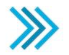 